Nome: 			SIAPE nº  		 Endereço:					 Cidade: 	UF: 	CEP: 	- 	 Data de nascimento: 	/	/	Sexo:	masculino	femininoRG: 	Órgão Expedidor:	 	/	CPF: 	- 	Telefone(s) para contato:  	Cargo: 	Classe/Nível: 	Lotação:  	(Em caso de Pensão ou Auxílio-Funeral anotar nome do servidor, SIAPE, Órgão de origem, Cargo e Qualidade do requerente (Viúvo(a), Filho(a) ou outra))   Jaboatão, 	de 	de 		Assinatura:  	…......................................................................................................................................................COMPROVANTE DE REQUERIMENTOProcesso nº: 23519. 	.20 	- 		Recebido em: 	/	/	Interessado:  	Assunto:  	LISTA DE ANEXOS POR ASSUNTO:APOSENTADORIA – RG e CPF do requerente (originais e cópias), Certidões de Casamento e Nascimento dos Filhos, Certidão de Tempo de Serviço do INSS, Órgãos Municipais, Estaduais e/ou Federais, Cópia do último Contracheque, Declarações da Instituição Bancária informando o número da conta corrente individual, de Acumulação de Cargos, de Bens, de Dependentes, de Não-Débito ao Erário e de Não possuir outra aposentadoria (ou descriminar as que já possui).AUXÍLIO-FUNERAL - RG e CPF do requerente, Certidão de óbito do servidor, Comprovante de Pagamento do Funeral (Nota Fiscal) em nome do Requerente.AUXÍLIO-NATALIDADE ou CRECHE – Certidão de Nascimento dos Filhos/ Declaração de Dependentes.AVERBAÇÃO POR TEMPO DE SERVIÇO – Certidão de tempo de serviço do INSS, Órgãos Municipais, Estaduais e/ou Federais.INCENTIVO ÀQUALIFICAÇÃO / RETRIBUIÇÃO POR TITULAÇÃO – Diploma ou Certificado (apenas em caso de Pós-Graduação lato sensu).LICENÇA PARA TRATAR DE ASSUNTOS PARTICULARES – Anuência da chefia imediata.MODIFICAÇÃO DE REGIME DE TRABALHO – Anuência da chefia imediata e Declaração de Acumulação de Cargos.PENSÃO ALIMENTÍCIA – RG e CPF do requerente, Número da Conta corrente, agência e Banco (do requerente).PENSÃO VITALÍCIA ou TEMPORÁRIA – RG e CPF do requerente e do Instituidor da pensão, Certidões de Casamento e Nascimento dos Filhos, Certidão de Óbito do servidor (quando Vitalícia), Cópia do último contracheque, Declaração de Instituição Bancária informando o número da conta corrente individual, Declaração de Não possuir outra pensão (ou descriminar as que já possui).REVISÃO DE APOSENTADORIA – Cópia do Ato de Aposentadoria e Fundamento Legal que justifica a revisão.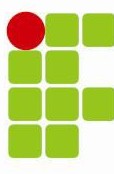 INSTITUTO FEDERAL DE EDUCAÇÃO, CIÊNCIA E TECNOLOGIA DE PERNAMBUCOCAMPUS JABOATÃO DOS GUARARAPES COORDENAÇÃO DE GESTÃO DE PESSOASPROCESSO NºÀ Reitora do IFPEÀ Reitora do IFPEAo Diretor Geral do Campus JaboatãoAo Diretor Geral do Campus JaboatãoÀ Coordenadora de Gestão de Pessoas do Campus JaboatãoÀ Coordenadora de Gestão de Pessoas do Campus JaboatãoAposentadoriaAdicional de Periculosidade / InsalubridadeAlteração cadastralExoneraçãoLicença para tratar de interesses particularesAuxílio Natalidade / CrechePensão Vitalícia/ Temporária ou AlimentíciaModificação de Regime de TrabalhoAverbação por Tempo de ServiçoPensão Vitalícia/ Temporária ou AlimentíciaIncentivo à Qualificação / Retribuição por TitulaçãoCertidão / DeclaraçãoRemoção ExternaIncentivo à Qualificação / Retribuição por TitulaçãoCertidão por Tempo de ServiçoRedistribuiçãoProgressão por CapacitaçãoContagem de Tempo de ServiçoRevisão de AposentadoriaRemoção InternaAuxílio-FuneralOutros:Outros:Outros: